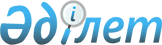 О бюджете села Краснофлотское района Биржан сал на 2023 - 2025 годыРешение маслихата района Биржан сал Акмолинской области от 28 декабря 2022 года № С-25/13.
      В соответствии с пунктом 2 статьи 9-1 Бюджетного кодекса Республики Казахстан, подпунктом 1) пункта 1 и пунктом 2-7 статьи 6 Закона Республики Казахстан "О местном государственном управлении и самоуправлении в Республике Казахстан", маслихат района Биржан сал РЕШИЛ:
      1. Утвердить бюджет села Краснофлотское района Биржан сал на 2023 - 2025 годы, согласно приложениям 1, 2 и 3 соответственно, в том числе на 2023 год в следующих объемах:
      1) доходы – 35 155 тысяч тенге, в том числе:
      налоговые поступления – 3 558 тысяч тенге;
      неналоговые поступления – 0 тысяч тенге;
      поступления от продажи основного капитала – 0 тысяч тенге;
      поступления трансфертов – 31 597 тысяч тенге;
      2) затраты – 36 556,1 тысяч тенге;
      3) чистое бюджетное кредитование – 0 тысяч тенге;
      4) сальдо по операциям с финансовыми активами – 0 тысяч тенге;
      5) дефицит (профицит) бюджета – - 1 401,1 тысяч тенге;
      6) финансирование дефицита (использование профицита) бюджета – 1 401,1 тысяч тенге.
      Сноска. Пункт 1 - в редакции решения маслихата района Биржан сал Акмолинской области от 05.12.2023 № С-7/13 (вводится в действие с 01.01.2023).


      1-1. Учесть, что в бюджете села Краснофлотское на 2023 год, используются свободные остатки бюджетных средств, образовавшиеся на 1 января 2023 года, в сумме 1 401,1 тысяч тенге.
      Сноска. Решение дополнено пунктом 1-1 в соответствии с решением маслихата района Биржан сал Акмолинской области от 26.07.2023 № С-3/14 (вводится в действие с 01.01.2023).


      2. Утвердить доходы бюджета села Краснофлотское района Биржан сал за счет следующих источников:
      1) налоговых поступлений, в том числе:
      налогов на имущество;
      налога на транспортные средства;
      поступления за пользование природных и других ресурсов.
      3. Учесть, что в бюджете села Краснофлотское района Биржан сал на 2023 год предусмотрен объем субвенции в сумме 18 879 тысяч тенге.
      4. Учесть, что в составе поступлений бюджета села Краснофлотское района Биржан сал на 2023 год предусмотрены целевые трансферты из районного бюджета согласно приложению 4.
      5. Настоящее решение вводится в действие с 1 января 2023 года. Бюджет села Краснофлотское на 2023 год
      Сноска. Приложение 1 - в редакции решения маслихата района Биржан сал Акмолинской области от 05.12.2023 № С-7/13 (вводится в действие с 01.01.2023). Бюджет села Краснофлотское на 2024 год Бюджет села Краснофлотское на 2025 год Целевые трансферты из районного бюджета на 2023 год
      Сноска. Приложение 4 - в редакции решения маслихата района Биржан сал Акмолинской области от 24.10.2023 № С6/7 (вводится в действие с 01.01.2023).
					© 2012. РГП на ПХВ «Институт законодательства и правовой информации Республики Казахстан» Министерства юстиции Республики Казахстан
				
      Секретарь маслихатарайона Биржан сал

C.Шауенов
Приложение 1 к решению
маслихата района Биржан сал
от 28 декабря 2022 года
№ С-25/13
Категория 
Категория 
Категория 
Категория 
Сумма, тысяч тенге
Класс 
Класс 
Класс 
Сумма, тысяч тенге
Подкласс
Подкласс
Сумма, тысяч тенге
Наименование
1
2
3
4
5
1. Доходы
35155
1
Налоговые поступления
3558
1
Подоходный налог 
0
2
Индивидуальный подоходный налог
0
4
Налоги на собственность
424
1
Налоги на имущество
18
3
Земельный налог
0
4
Налог на транспортные средства
406
5
Внутренние налоги на товары, работы и услуги
3134
3
Поступления за пользование природных и других ресурсов
3134
2
Неналоговые поступления
0
1
Доходы от государственной собственности
0
5
Доходы от аренды имущества, находящегося в государственной собственности
0
3
Поступления от продажи основного капитала
0
1
Продажа государственного имущества, закрепленного за государственными учреждениями
0
1
Продажа государственного имущества, закрепленного за государственными учреждениями
0
4
Поступления трансфертов
31597
2
Трансферты из вышестоящих органов государственного управления
31597
3
Трансферты из районного (города областного значения) бюджета
31597
Функциональная группа
Функциональная группа
Функциональная группа
Функциональная группа
Функциональная группа
Сумма, тысяч тенге
Функциональная подгруппа
Функциональная подгруппа
Функциональная подгруппа
Функциональная подгруппа
Сумма, тысяч тенге
Администратор бюджетных программ 
Администратор бюджетных программ 
Администратор бюджетных программ 
Сумма, тысяч тенге
Программа
Программа
Сумма, тысяч тенге
Наименование
Сумма, тысяч тенге
II. Затраты
36556,1
01
Государственные услуги общего характера
26403
1
Представительные, исполнительные и другие органы, выполняющие общие функции государственного управления
26403
124
Аппарат акима города районного значения, села, поселка, сельского округа
26403
001
Услуги по обеспечению деятельности акима города районного значения, села, поселка, сельского округа
26403
07
Жилищно-коммунальное хозяйство
6638,3
2
Коммунальное хозяйство
1
124
Аппарат акима города районного значения, села, поселка, сельского округа
1
014
Организация водоснабжения населенных пунктов
1
3
Благоустройство населенных пунктов
6637,3
124
Аппарат акима города районного значения, села, поселка, сельского округа
6637,3
008
Освещение улиц в населенных пунктах
2087
009
Обеспечение санитарии населенных пунктов
4550,3
011
Благоустройство и озеленение
0
12
Транспорт и коммуникации
3514,7
1
Автомобильный транспорт
3514,7
124
Аппарат акима города районного значения, села, поселка, сельского округа
3514,7
013
Обеспечение функционирования автомобильных дорог в городах районного значения, селах, поселках, сельских округах
3514,7
15
Трансферты
0,1
1
Трансферты
0,1
124
Аппарат акима города районного значения, села, поселка, сельского округа
0,1
048
Возврат неиспользованных (недоиспользованных) целевых трансфертов
0,1
IV. Сальдо по операциям с финансовыми активами 
0
V. Дефицит (профицит) бюджета 
-1401,1
VI. Финансирование дефицита (использование профицита) бюджета
1401,1
8
Используемые свободные остатки
1401,1
1
Остатки бюджетных средств
1401,1
1
Свободные остатки бюджетных средств
1401,1Приложение 2 к решению
маслихата района Биржан сал
от 28 декабря 2022 года
№ С-25/13
Категория 
Категория 
Категория 
Категория 
Сумма, тысяч тенге
Класс 
Класс 
Класс 
Сумма, тысяч тенге
Подкласс
Подкласс
Сумма, тысяч тенге
Наименование
Сумма, тысяч тенге
1
2
3
4
5
1. Доходы
19716
1
Налоговые поступления
2691
1
Подоходный налог 
0
2
Индивидуальный подоходный налог
0
4
Налоги на собственность
691
1
Налоги на имущество
37
3
Земельный налог
0
4
Налог на транспортные средства
654
5
Внутренние налоги на товары, работы и услуги
2000
3
Поступления за пользование природных и других ресурсов
2000
2
Неналоговые поступления
0
1
Доходы от государственной собственности
0
5
Доходы от аренды имущества, находящегося в государственной собственности
0
3
Поступления от продажи основного капитала
0
1
Продажа государственного имущества, закрепленного за государственными учреждениями
0
1
Продажа государственного имущества, закрепленного за государственными учреждениями
0
4
Поступления трансфертов
17025
2
Трансферты из вышестоящих органов государственного управления
17025
3
Трансферты из районного (города областного значения) бюджета
17025
Функциональная группа
Функциональная группа
Функциональная группа
Функциональная группа
Функциональная группа
Сумма, тысяч тенге
Функциональная подгруппа
Функциональная подгруппа
Функциональная подгруппа
Функциональная подгруппа
Сумма, тысяч тенге
Администратор бюджетных программ 
Администратор бюджетных программ 
Администратор бюджетных программ 
Сумма, тысяч тенге
Программа
Программа
Сумма, тысяч тенге
Наименование
Сумма, тысяч тенге
II. Затраты
19716
01
Государственные услуги общего характера
15283
1
Представительные, исполнительные и другие органы, выполняющие общие функции государственного управления
15283
124
Аппарат акима города районного значения, села, поселка, сельского округа
15283
001
Услуги по обеспечению деятельности акима города районного значения, села, поселка, сельского округа
15283
07
Жилищно-коммунальное хозяйство
1433
3
Благоустройство населенных пунктов
1433
124
Аппарат акима города районного значения, села, поселка, сельского округа
1433
008
Освещение улиц в населенных пунктах
203
009
Обеспечение санитарии населенных пунктов
730
011
Благоустройство и озеленение
500
014
Организация водоснабжения населенных пунктов
0
12
Транспорт и коммуникации
3000
1
Автомобильный транспорт
3000
124
Аппарат акима города районного значения, села, поселка, сельского округа
3000
013
Обеспечение функционирования автомобильных дорог в городах районного значения, селах, поселках, сельских округах
3000
IV. Сальдо по операциям с финансовыми активами 
0
V. Дефицит (профицит) бюджета 
0
VI. Финансирование дефицита (использование профицита) бюджета
0Приложение 3 к решению
маслихата района Биржан сал
от 28 декабря 2022 года
№ С-25/13
Категория 
Категория 
Категория 
Категория 
Сумма, тысяч тенге
Класс 
Класс 
Класс 
Сумма, тысяч тенге
Подкласс
Подкласс
Сумма, тысяч тенге
Наименование
Сумма, тысяч тенге
1
2
3
4
5
1. Доходы
31960
1
Налоговые поступления
2824
1
Подоходный налог 
0
2
Индивидуальный подоходный налог
0
4
Налоги на собственность
824
1
Налоги на имущество
50
3
Земельный налог
0
4
Налог на транспортные средства
774
5
Внутренние налоги на товары, работы и услуги
2000
3
Поступления за пользование природных и других ресурсов
2000
2
Неналоговые поступления
0
1
Доходы от государственной собственности
0
5
Доходы от аренды имущества, находящегося в государственной собственности
0
3
Поступления от продажи основного капитала
0
1
Продажа государственного имущества, закрепленного за государственными учреждениями
0
1
Продажа государственного имущества, закрепленного за государственными учреждениями
0
4
Поступления трансфертов
29136
2
Трансферты из вышестоящих органов государственного управления
29136
3
Трансферты из районного (города областного значения) бюджета
29136
Функциональная группа
Функциональная группа
Функциональная группа
Функциональная группа
Функциональная группа
Сумма, тысяч тенге
Функциональная подгруппа
Функциональная подгруппа
Функциональная подгруппа
Функциональная подгруппа
Сумма, тысяч тенге
Администратор бюджетных программ 
Администратор бюджетных программ 
Администратор бюджетных программ 
Сумма, тысяч тенге
Программа
Программа
Сумма, тысяч тенге
Наименование
Сумма, тысяч тенге
II. Затраты
31960
01
Государственные услуги общего характера
16527
1
Представительные, исполнительные и другие органы, выполняющие общие функции государственного управления
16527
124
Аппарат акима города районного значения, села, поселка, сельского округа
16527
001
Услуги по обеспечению деятельности акима города районного значения, села, поселка, сельского округа
16527
07
Жилищно-коммунальное хозяйство
12433
3
Благоустройство населенных пунктов
12433
124
Аппарат акима города районного значения, села, поселка, сельского округа
12433
008
Освещение улиц в населенных пунктах
203
009
Обеспечение санитарии населенных пунктов
730
011
Благоустройство и озеленение
11500
014
Организация водоснабжения населенных пунктов
0
12
Транспорт и коммуникации
3000
1
Автомобильный транспорт
3000
124
Аппарат акима города районного значения, села, поселка, сельского округа
3000
013
Обеспечение функционирования автомобильных дорог в городах районного значения, селах, поселках, сельских округах
3000
IV. Сальдо по операциям с финансовыми активами 
0
V. Дефицит (профицит) бюджета 
0
VI. Финансирование дефицита (использование профицита) бюджета
0Приложение 4 к решению
маслихата района Биржан сал
от 28 декабря 2022 года
№ С-25/13
Наименование
Сумма, тысяч тенге
1
2
Всего 
12718
Целевые текущие трансферты
12718
в том числе:
Аппарат акима села Краснофлотское
12718
На услуги по обеспечению деятельности акима города районного значения, села, поселка, сельского округа
4407
На освещение улиц в населенных пунктах
1974
На обеспечение санитарии населенных пунктов
4550,3
На обеспечение функционирования автомобильных дорог в городах районного значения, селах, поселках, сельских округах
1785,7
На организацию водоснабжения населенных пунктов
1